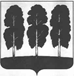 АДМИНИСТРАЦИЯ БЕРЕЗОВСКОГО РАЙОНАХАНТЫ-МАНСИЙСКОГО АВТОНОМНОГО ОКРУГА - ЮГРЫРАСПОРЯЖЕНИЕот 26.10.2022                                                                                                       № 663-рпгт. БерезовоО прогнозе социально-экономического развития городского поселения Березово на 2023 год и на плановый период 2024 и 2025 годовВ соответствии с Федеральным законом от 28 июня 2014 года № 172-ФЗ «О стратегическом планировании в Российской Федерации», постановлением администрации Березовского района от 14 сентября 2016 года № 699 «Об утверждении Порядка разработки, корректировки, осуществления мониторинга и контроля реализации прогноза социально-экономического развития городского поселения Березово на среднесрочный период»:1.	Одобрить прогноз социально-экономического развития городского поселения Березово на 2023 год и на плановый период 2024 и 2025 годов согласно приложению к настоящему распоряжению. 2.	Комитету по финансам администрации Березовского района (С.В. Ушарова) считать исходным базовый вариант прогноза социально-экономического развития городского поселения Березово на 2023 год и на плановый период 2024 и 2025 годов при формировании проекта решения Совета депутатов городского поселения Березово о бюджете городского поселения Березово на 2023 год.3. Разместить настоящее распоряжение на официальном веб-сайте органов местного самоуправления городского поселения Березово.4. Настоящее распоряжение вступает в силу после его подписания.5.	Контроль за исполнением настоящего распоряжения возложить на заместителя главы Березовского района, председателя Комитета С.В. Ушарову.Глава района                                                                                                  П.В. АртеевПриложение к распоряжению администрации Березовского районаот 26.10.2022 № 663-р Прогноз социально-экономического развития городского поселения Березово на 2023 год и на плановый период 2024 и 2025 годовПояснительная запискак прогнозу социально – экономического развития городского поселения Березовона 2023 год на плановый период 2024 и 2025 годовПрогноз социально-экономического развития городского поселения Березово на 2023 год и плановый период 2024 и 2025 годов, как составные элементы прогнозных показателей Березовского района разработаны в соответствии с основными направлениями развития, указанными в Стратегии социально-экономического развития Березовского района до 2030 года (далее – Стратегия 2030), тенденциями социально-экономического развития Березовского района и городского поселения Березово.Основной целью развития городского поселения Березово является повышение уровня и качества жизни, формирование благоприятной среды жизнедеятельности населения. Прогноз социально – экономического развития гп. Березово на 2023 год и на плановый период 2024 и 2025 годов выполнен в двух вариантах – консервативный и базовый.Сценарные варианты связаны с динамикой факторов экономического развития, зависящих, в том числе от успешности мер структурно-экономической политики, санкционного давления и санитарно - эпидемиологического благополучия, которые планируются в текущем и последующем годах, различающихся по темпам роста экономики в 2024 и 2025 годы.Базовый вариант прогноза предлагается использовать для разработки параметров бюджета на 2023 год и на плановый период 2024 и 2025  годов городского поселения Березово.Общая оценка социально-экономической ситуации	в городском поселении Березово в 2021 годуИтоги социально-экономической ситуации, сложившиеся на территории городского поселения в 2021 году, отражают сохранение уровня жизни населения, являясь обобщающим показателем не только социальной политики, но и развития экономической системы территории в геополитической нестабильности и условиях последствий пандемии коронавирусной инфекции. Одной из основных составляющих статей доходов населения городского поселения является начисленная заработная плата, рост которой превысил уровень 2020 года и составил 3,00%, достигнув в денежном выражении 67 080,00 рублей (2020 год – 65 126,30 руб.). При этом наблюдается увеличение потребительских расходов населения на 2,02%, которые составили 24 425,80 руб., что обусловлено восстановительной динамикой потребления товаров, работ, услуг в постковидный период эпидемиологических ограничений.В 2021 году зафиксирована инвестиционная активность, рост к уровню 2021 года в 6,4 раза (80,98 млн. рублей) за счет реализации программ, направленных на строительство социальных и промышленных объектов.Уровень общественного благосостояния представляет собой степень обеспеченности людей материальными благами, услугами и соответствующими условиями жизни. В отчетном периоде зафиксировано замедление темпов снижения, которые составили (в сопоставимых ценах к уровню прошлого года):- розничный товарооборот – 94,80% (2020 год - 86,58%) или 1 508,07 млн. руб.;- платные услуги – 98,00% (2020 год - 92,23%) - 510,41 млн. руб.;- общественное питание – 97,73% (2020 год - 63,77%) - 86,34 млн. руб.;В 2021 году общий объем промышленного производства по крупным и средним предприятиям составил 246,72 млн. руб. или 92,28% к уровню 2020 года в сопоставимых ценах, в том числе:- добыча полезных ископаемых – 85,45%;- обрабатывающих производств – 103,72%;- производства электроэнергии, газа, пара и кондиционирование воздухом – 96,69%;- водоснабжение, водоотведение, организация сбора и утилизация отходов, деятельность по ликвидации загрязнений – 99,12%.В 2021 году зафиксировано не значительное снижение численности населения на 1,10%, которое составило 7 181 человек, что обусловлено естественной убылью населения на фоне эпидемиологической ситуации.Оценка численности экономически активного населения городского поселения по состоянию на 01.01.2022 составила 4 754 человек или 66,66% от общей численности населения  городского поселения.Показатели безработицы достигли докризисного значения, что обусловлено отменой новых временных правил регистрации безработных лиц в период распространения коронавирусной инфекции - дистанционная регистрация граждан (без личного посещения центра занятости населения), в том числе:- уровень зарегистрированной безработицы за отчетный период – 2,35% (на 01.01.2021 – 5,86%);- количество безработных граждан с 287 до 111 человек. Основными факторами, повлиявшими на итоговые результаты  социально-экономического развития территории в 2021 году, являются: труднодоступность, отдаленность, суровые климатические условия, неразвитость дорожной инфраструктуры и геополитические условия. Основные приоритетные направления социально-экономического развития городского поселения Березово на 2023 год и плановый период 2024 и 2025 годыВ краткосрочном и среднесрочном прогнозных периодах социально-экономическое развитие поселения будет иметь восстановительный характер, и реализовываться по следующим основным направлениям с учетом мер первоочередных мероприятий в рамках внешнего санкционного давления (распоряжение администрации Березовского района от 01.04.2022 №195-р):1.повышение конкурентоспособности экономики и социальной сферы на основе комплексного, системного и целенаправленного решения задач по формированию условий устойчивого экономического роста;2.формирование благоприятного инвестиционного климата – залог устойчивого развития территории;3. создание максимально благоприятных условий для предпринимательской инициативы, повышения конкурентоспособности и инвестиционной привлекательности субъектов предпринимательства, в том числе путем стимулирования и поддержки  малого и среднего бизнеса;4.расширение ресурсной базы, модернизация перерабатывающих мощностей в агропромышленном и рыбопромышленном комплексах городского поселения, способствующих увеличению объемов производства продукции животноводства, растениеводства, рыбоводства и рыболовства;5. повышение темпов строительства жилья и объектов социальной сферы;6.модернизация жилищно-коммунальной сферы и создание новых механизмов в управлении жилищным фондом, его обслуживании и эксплуатации;7. повышение доли населения, обеспеченного жильем, и  сокращение доли ветхого и аварийного жилья в общем объеме жилищного фонда;8. развитие человеческого капитала и повышение качества жизни населения, повышение уровня жизни населения и создание благоприятной среды для проживания и работы на территории поселения;9. улучшение качества жизни коренных малочисленных народов Севера, их дальнейшая интеграция в экономическую, культурную и научную среду автономного округа, поддержание этноформирующих видов деятельности в интересах сохранения исконного уклада жизни и традиционных промыслов;10. обеспечение единства и доступности культурного пространства для всех жителей городского поселения Березово.Прогноз социально-экономического развитиягородского поселения Березовона 2023 год и плановый период 2024 и 2025 годыФормирование прогноза социально-экономического развития городского поселения Березово на 2023 год и плановый период 2024 – 2025 годов осуществлялось на основании оценки деятельности территории поселения в 2020, 2021 годы и показателей 2022 года. Промышленное производствоПрогноз отраслевых изменений сформирован под влиянием последствий эпидемиологического неблагополучия и возникновением ограничительных санкций в базовых отраслях экономики района.Сфера промышленного производства 2021 года отражает снижение показателей, которые повлияли на прогнозные параметры. Развитие экономики характеризуется восстановительными тенденциями по базовому варианту сценария.Прогноз объемов отгруженных товаров собственного производства, выполненных работ, услуг по крупным и средним предприятиям не достигнет стопроцентного уровня, сформирован в размере от 98,49% до 99,27% и достигнет 276,12 млн. рублей в сопоставимых ценах по базовому варианту.Промышленность городского поселения Березово представлена следующими видами экономической деятельности (доля от общего объема промышленного производства), в том числе:1. Добыча полезных ископаемых.1.1. Сфера добычи полезных ископаемых в общем объеме производства продукции составляет свыше 28%. На территории городского поселения добычу газа природного осуществляет Пунгинское ЛПУ МГ ООО «Газпром трансгаз Югорск». Ежегодно предприятием добывается свыше 23,00 млн. куб. м. газа. Общий объем добычи направлен на внутреннее потребление нужд предприятий и населения поселка Березово. Прогноз объемов добычи до 2026 года сохранит позиции на уровне предыдущих лет с учетом ввода в эксплуатацию новых объектов промышленности, социальной и жилищной сфер. 2. Обрабатывающая промышленность.В структуре промышленного производства доля обрабатывающей промышленности увеличивается от 13,20% до 15,00%, что отражает поступательные темпы воспроизводства.Секторы обрабатывающего промышленного производства ориентированы на внутренний потребительский спрос и в 2021 году имели сильную зависимость от эпидемиологических ограничений. Прогнозный период имеет постепенную динамику восстановления.Обрабатывающие производства городского поселения Березово представлены: 2.1.Предприятиями по производству пищевых продуктов:2.1.1. Выпуск хлеба и хлебобулочных изделий на территории гп. Березово осуществляют 4 производителя в 6 пекарнях различной формы собственности. Наибольший объем выработки осуществляется пекарней Березовского ППО (более 90%). Общий объем производства 2021 года:- хлебных изделий сократился на 2,68% и составил 320,84 тн., в том числе хлеба – 298,55 тонн, хлебобулочных изделий – 22,29 тонн;- кондитерских изделий увеличился на 3,60% и достиг 9,20 тн.	Снижение объемов выработки хлеба и хлебобулочной продукции отражает расширение гастрономического разнообразия в пользу мясо - молочной и растительной продукции, что свидетельствует о качественном изменении потребительской корзины населения территории. В рамках поддержки местных производителей выплачена субсидия в размере 700,00 тыс. рублей на возмещение недополученных доходов в связи с производством хлеба в труднодоступных национальных населенных пунктах в с. Теги и д. Шайтанка. Прогноз до 2026 года по выпуску хлебобулочных изделий незначительный и составит 100,07% или 321,38 тонн, производства кондитерских изделий до 100,09% или 9,217 тн. Сдерживающими факторами развития данного вида производства являются сложная транспортная схема доставки и рост стоимости сырья, а также завоз хлеба и хлебобулочной продукции из других регионов.2.1.2. Вылов и переработка рыбы.Несмотря на выгодное географическое расположение, определяющее высокий рыбопромысловый потенциал территории, добыча рыбы в отчетном периоде составила 146,20 тн. или 73,00% к уровню 2020 года, что обусловлено сокращением количества рыбопользователей. С целью изменения сроков вылова водных биологических ресурсов на территории Березовского района утверждены новые Правила рыболовства - Приказ Министерства сельского хозяйства РФ от 30.10.2020 № 646 «Об утверждении Правил рыболовства для Западно-Сибирского рыбохозяйственного бассейна», которые вступили в силу с 01.09.2021 года, что способствует увеличению объемов вылова и продовольственному насыщению товарного рынка.Прогноз вылова сформирован в объеме свыше 152 тонн в год, который обеспечат 3 рыбодобытчика. Основными рыбодобывающими пользователями являются ИП Пиотрович В.А., ИП Михайлов С.С. и НО КМНС «Сёлэн ма-вит». Главными проблемами рыбодобывающей отрасли является постоянное снижение квот на вылов водных биологических ресурсов, высокая стоимость транспортировки рыбной продукции, снижающая ее конкурентоспособность на внешних рынках. С целью развития рыбной отрасли на территории городского поселения и по Березовскому району, в целом, ведется работа по подготовке приоритетного проекта «Создание системы по добыче и переработке водных биологических ресурсов на территории западной части Ханты-Мансийского автономного округа – Югры на базе опорного рыбоперерабатывающего предприятия в г. Ханты-Мансийске». 2.1.3. Производство продукции сельского хозяйства. В 2021 году производство и реализацию сельскохозяйственной продукции в городском поселении Березово осуществляли 2 крестьянских фермерских хозяйства. Основную долю сельскохозяйственного рынка в животноводческой отрасли занимает крестьянское фермерское хозяйство Бергаим Н.В. (производство мяса - конины). Анализ результатов финансово-хозяйственной деятельности сельскохозяйственных производителей в 2021 году (по оценке) показал, что объем произведенной сельскохозяйственной продукции в стоимостном выражении, в целом по городскому поселению Березово составил 62,90 млн. рублей или 98,57% к уровню 2020 года в сопоставимых ценах. Прогноз показателей по объему выпуска сельскохозяйственной продукции превысит 100 процентный уровень производства в 2025 году в большей степени благодаря личным подсобным хозяйствам. Для обеспечения роста показателей в прогнозный период, необходимо рассмотреть вопрос о продолжении работы по вовлечению в сферу сельскохозяйственного производства индивидуальных предпринимателей, по созданию новых крестьянских (фермерских) хозяйств и новых рабочих мест, увеличивать продуктивность животных, производительность труда и оптимизацию затрат.Исходя из высоких затрат на ведение сельского хозяйства в условиях Крайнего Севера, должен быть дифференцированный подход к производителям сельскохозяйственной продукции при предоставлении государственной поддержки, с учетом отраслевой направленности и транспортной доступности. Необходимо сосредоточить основное внимание на реализации инвестиционных проектов, позволяющих создать новые мини фермы с усовершенствованными технологиями содержания скота и птицы.Основой развития агропромышленного комплекса на долгосрочную перспективу является развитие малых форм хозяйствования, которые направлены на развитие животноводства, птицеводства.2.2. Производство полиграфической продукции.2.2.1. Издательская и полиграфическая деятельность на территории района осуществляется МАУ «Березовский медиацентр», деятельность которого направлена на издательское производство и выпуск газеты. В 2021 году в 2 раза увеличился объем выпуска бланочной и представительской продукции (брошюры, календари), который достиг 40 тыс. условных листов. Увеличение объемов производства отгруженной печатной продукции обусловлено ранее выполненной модернизацией полиграфического оборудования, что позволило расширить перечень и качество товаров, удовлетворяя спрос населения территории. Прогноз выпуска продукции к 2026 году увеличится:- газет от 100,33% до 100,97% и достигнет 622 тыс. условных листов;- бланочной продукции от 100,38% до 100,69% и составит 1 321 тыс. условных листов.Объем производства напрямую зависит от внутреннего потребительского спроса.2.3.Обеспечение электрической энергией, газом и паром; кондиционирование воздуха. В 2021 году объем производства по данному виду деятельности в денежном выражении составил 107,70 млн. рублей или 96,69% к уровню прошлого года в сопоставимых ценах.В прогнозном периоде доля данного сектора в общем объеме отгруженной промышленной продукции будет занимать свыше 40%, что обусловлено вводом в эксплуатацию новых объектов строительства.  Все населенные пункты городского поселения обеспечены централизованным электроснабжением. Выработку электрической энергии осуществляет АО «ЮРЭСК». В 2021 году объем выработки электрической энергии в натуральном выражении сократился на 2,91% и составил 22,39 млн. кВт. час. Снижение выработки обусловлено экономией энергоресурсов и высокими температурами воздуха осенне – зимнего периода. Ежегодный прогноз показателей, с учетом проведения энергосберегающих мероприятий, не превысит 23,00 млн. кВт. час.2.4. Водоснабжение, водоотведение, организация сбора и утилизации отходов, деятельность по ликвидации загрязнений, доля которого в общем объеме отгруженной промышленной продукции занимает наименьшую долю, около13%. Сохраняя уровень развития, объем производства превысит 38,00 млн. рублей или 99,70% в прогнозный период по базовому варианту 2025 года.2. ИнвестицииВ 2021 году объем инвестиций в основной капитал за счет всех источников финансирования в городском поселении Березово увеличился в 6,4 раза и составил 80,98 млн. рублей к уровню 2020 года в сопоставимых ценах.Основные инвестиционные ресурсы гп. Березово сформированы с учетом планов строительного комплекса и мероприятий по улучшению жилищных условий граждан. Инвестиционные вливания 2022 года составят 919,49 млн. руб. в сопоставимых ценах, включая планы реализации инвестиционных проектов за счет бюджетных и внебюджетных источников при условии восстановления темпов экономической активности.В будущем периоде за счет государственных программ Ханты-Мансийского автономного округа – Югры, муниципальных программ Березовского района в рамках «Перечня строек и объектов Березовского района на 2022 год и плановый период 2023 – 2024 годы» запланировано в пгт. Березово:- приобретение жилья;- реконструкция котельной на 6 МВт;- реконструкция и расширение канализационных очистных сооружений до 2 000 куб.м/сут (разработка проектно-сметной документации);- строительство школы.В прогнозный период на территории городского поселения продолжится реализация проектов за счет внебюджетных источников – денежных средств предприятий, в том числе:1.1. АО «ЮРЭСК» - строительство сетей и базы электроснабжения в пгт. Березово, РДГ в с. Теги. Сроки завершения строительства 2022 год;1.2. ОАО «Газпром» - строительство новых вертикальных скважин на месторождениях Деминское и Березовское, в том числе обустройство месторождений (строительство подъездных путей);1.3.АО «Югра-Экология» - строительство комплекса обеззараживания полного цикла ТКО для пгт. Березово;1.4. ООО «Дивес Девелопмент» - возведение многоквартирных жилых домов №17, 19, 21 по улице Молодежная в пгт. Березово;1.5. ИП Белов Э.В. – строительство многоквартирного жилья по ул. Разведчиков в пгт. Березово.В условиях санкционного режима развитие инвестиционной деятельности возможно лишь в условиях государственной финансовой и имущественной поддержки различных уровней. Невысокие, восстановительные темпы производительности, доходов от предпринимательской и инвестиционной деятельности могут оказать существенное влияние на сокращение инвествливаний во все сферы экономики района в прогнозном периоде.3. СтроительствоВ условиях санкционного давления наблюдается активизация темпов работ в несырьевом секторе экономики (строительной отрасли), в том числе строительстве жилья.Объем работ и услуг по виду деятельности «Строительство» на территории городского поселения Березово в 2021 году увеличился в 3,8 раза и составил 43,33 млн. рублей к уровню 2020 года в сопоставимых ценах. Несмотря на негативное влияние отрицательных экономических факторов и в целях сокращения количества социальных объектов, имеющих продолжительные сроки ввода, в 2022 году выполнен запуск  в эксплуатацию образовательно-культурного комплекса в с. Теги (школа на 100 учащихся).Осуществлен ремонт взлетно-посадочной полосы в пгт. Березово.В 2022 году запланировано:- ввод в эксплуатацию инженерных сетей в пгт. Березово по ул. Молодежная д. 15 и д. 17 и объекта культурного наследия «Мост деревянный на ряжах через овраг Култычный».В прогнозный период с 2023 по 2025 годы запланировано строительство и подготовка к строительству объектов:- общеобразовательной школы в пгт. Березово на 700 мест; - реконструкция автодороги по ул. Чкалова с заменой участка газопровода низкого давления в пгт. Березово;- реконструкций котельной на 6 МВт и (расширение) канализационных очистных сооружений до 2000 куб.м./сут. в пгт. Березово.Особое внимание уделяется формированию благоприятного социума, комфортной среды проживания граждан, которое осуществлялось в рамках мероприятий муниципальных программ, направленных на повышение уровня благоустройства. Общий объем финансирования 2021 года превысил 73,00 млн. рублей.  Денежные средства реализованы на:В пгт. Березово:-  благоустройство парка имени Г.Е. Собянина (2 этап);- благоустройство роллер - парка - поставка зрительских трибун, памп трека, ограждения;- благоустройство дворовых территорий ул. Путилова, д. 58, 60, ул. Первомайская, д. 26, 28, ул. Ленина, д. 45, ул. Астраханцева, д. 55, ул. Лютова 12 «г»;- выполнение работ по содержанию систем наружного освещения;- поставку светодиодных светильников;- поставку рассады цветов в количестве 11 000 штук, рассады саженцев кустарника «снежноягодник» в количестве 70 штук;- выполнение работ по озеленению общественной территории «памятник Труженикам тыла»;- выполнение работ по демонтажу новогоднего оборудования;- оказание услуг по завозу песка на территории двух кладбищ;- ликвидации несанкционированных свалок;- снос незаконных построек (сараи по ул. Гидропорт);- строительство снежного новогоднего городка;- поставку и монтаж 19-ти остановочных павильонов;- оплату электрической энергии за уличное освещение и энергосервисного контракта;- оплату услуг по обращению с твердыми коммунальными отходами;- изготовление и монтаж баннерной продукции;- поставку урн для мусора в количестве 23 штук;- строительство проездов в асфальтовом исполнении на новом кладбище (10% от стоимости контракта);- установку спортивной площадки по ул. Ленина, д. 50;- монтаж уличного освещения по ул. Первомайская, ул. Воеводская, ул. Логовая, Роллер-парк.В с. Теги:- выполнены работы по строительству деревянных тротуаров.В д. Шайтанка:- ликвидация несанкционированной свалки.В прогнозные 2023 – 2025 годы запланировано:- монтаж наружного освещения по ул. Молодежная, объездной дороги ул. Авиаторов, ул. Сосунова, ул. Кедровая, ул. Шмидта в пгт. Березово;- озеленение (высадка саженцев деревьев, кустарников и цветов); - содержание мест захоронений (завоз песка на территории кладбищ, уборка от снега), выполнение работ по расширению кладбища 1 и 2 этапы;- оказание услуг по накоплению и транспортировке ТКО. Ликвидация несанкционированных свалок;- поставка урн для мусора в остановочные павильоны, монтаж новогоднего оборудования, устройство новогоднего городка;- благоустройство общественных, дворовых территорий и детских площадок;- реконструкция центральной площади пгт. Березово 1 и 2 этапы.Доступность жилья и его качество характеризуют уровень жизни населения.В 2021 году в 1,8 раза увеличился общий объем введенного жилья и достиг 2 421,50 кв.м. (15 домов). Частная собственность занимает 100%, что свидетельствует о благоприятной социально-экономической ситуации на территории гп. Березово.План 2022 года по вводу жилья сформирован с учетом степени выполненных работ и фактической готовности к сдаче в эксплуатацию объектов – 4,62 тыс. кв. м.С целью развития градостроительной деятельности, в отчетном периоде в пгт. Березово выполнена разработка проекта планировки и межевания пгт. Березово. Утверждение проекта запланировано в 2022 году. По оценке Управления мониторинга Ханты-Мансийского автономного округа – Югры жилищный фонд городского поселения составляет 249,20 тыс. кв.м, в том числе доля ветхого и аварийного жилищного фонда 10,96% от общей площади жилья.	В 2021 году выполнен снос аварийных домов по адресам: пгт. Березово ул. Аэропорт д. 9 и Шнейдер, д. 7. В прогнозном периоде для ликвидации аварийного жилья будет продолжено переселение граждан из аварийных домов, а также реализован комплекс мер, направленный на решение задач по ликвидации аварийного жилищного фонда в объеме 6,0 тыс. кв. м.Основным инструментом достижения показателей прогнозного периода являются:федеральная целевая программа «Обеспечение доступным и комфортным жильем и коммунальными услугами граждан Российской Федерации», государственная программа Ханты-Мансийского автономного округа – Югры «Развитие жилищной сферы», «Адресная программа Ханты-Мансийского автономного округа – Югры по переселению граждан из аварийного жилищного фонда на 2019-2025 годы», муниципальные программы «Развитие жилищной сферы в Березовском районе», «Социальная поддержка жителей Березовского района», «Адресная программа Березовского района по переселению граждан из аварийного жилищного фонда на 2019 – 2022 годы».В 2022 году продолжается строительство многоквартирных жилых домов в пгт. Березово по улицам Молодежная, дома 17, 19 и 21 и Разведчиков 16.В прогнозный период с 2023 - 2025 годы запланирована подготовка к строительству и строительство 10 многоквартирных жилых домов, в том числе:- 8 многоквартирных жилых домов в пгт. Березово;- 2 многоквартирных жилых домов в с. Теги.Прогноз объемов вводимого жилья трехлетнего периода, включая индивидуальное жилищное строительство, составит более 12,00 тыс. кв. м.4. Транспорт и связь4.1. ТранспортРазвитие транспортной инфраструктуры является одним из главных составляющих экономики. В условиях нарастания кризисных тенденций, прогноз развития сферы благоприятный, который сохранит свои позиции на докризисном уровне, благодаря активной поддержке путем сохранения реализации механизма субсидирования затрат предприятий транспортного комплекса.На территории городского поселения перевозки осуществляются воздушным, водным и автомобильным транспортом.Протяженность автомобильных дорог общего пользования местного значения по состоянию на 01.01.2022 составляет 76,20 км, из них с твердым покрытием 42,20 км, удельный вес которых достигает более 55%. Березовский район, в том числе городское поселение Березово отнесен к  труднодоступным и отдаленным территориям Югры. В связи с отсутствием дорог круглогодичного наземного сообщения, доля населения, проживающего в населенных пунктах, не имеющих регулярного автобусного и железнодорожного сообщения с административным центром, составляет 100%. В связи с этим, в зимний период, ежегодно, осуществляется строительство автозимников, протяженность которых составляет более 80 км, в том числе ледовых переправ 0,3 км, что позволяет осуществлять поставки товаров, работ и услуг.В 2021 году по муниципальной программе «Современная транспортная система Березовского района» выполнены мероприятия в пгт. Березово:1.разработано и согласовано задание на выполнение проектно-изыскательских работ по объекту: «Реконструкция автодороги по ул. Чкалова с заменой участка газопровода низкого давления в пгт. Березово». Срок окончания работ по проектированию 2022 - 2023 годы;2. выполнен ремонт автомобильных дорог общей протяженностью 1,712 км., в том числе в:- пгт. Березово (1,282 км.) – по улицам Голчинская, Гагарина, Шнейдер, Центральная, Аэропорт, Гидропорт, Первомайская, Карьерная, Производственная, переулки Спортивный и Весенний;- с. Теги (0,430 км. – 1 этап) – по улице Северная.В долгосрочной перспективе планируется реализация инвестиционных проектов с использованием механизмов государственно-частного партнерства, в рамках которых на территории Березовского района планируется строительство автомобильной дороги «пгт. Березово – пгт. Игрим».Развитие экономики территории городского поселения Березово напрямую зависит от транспортной составляющей, которая имеет сезонный характер, и реализацией первоочередных мер, направленных на минимизацию санкционного давления, как в целом в отрасли, так и в смежных отраслях.4.2. СвязьПрогноз отраслевого развития будет достаточно стабильным, направленным на повышение качества и расширение спектра предоставляемых услуг.В рамках муниципальной программы «Цифровое развитие Березовского района» приоритетными задачами в управлении развитием средств связи, есть и остаются на последующие годы: развитие технической и технологической основы становления информационного общества, в том числе обеспечение предоставления  гражданам и организациям услуг с использованием современных информационно-коммуникационных технологий на территории городского поселения Березово.Основным поставщиком услуг электросвязи в поселении является ПАО «Ростелеком». Монтированная емкость телефонных станций по состоянию на 01.01.2022 составляет 1 ед. на 3 616 номеров (в среднем 1 номер на 4 человека), из них задействовано 1 648 номеров или 45,57% от общего монтированного объема. Наблюдается ежегодное снижение количества пользователей электросвязи, что обусловлено высокой привлекательностью использования сотовой связи (широкий функционал, оперативность использования и разнообразие тарифных планов).В гп. Березово осуществляют деятельность операторы телефонной связи:- стационарной - ПАО «Ростелеком;- сотовой связи - «Т2Мобайл», «БиЛайн», «Мегафон», ОАО «МТС», ТГ «Мотив», «Yota», что способствует развитию конкуренции, повышению качества и расширению спектра предоставляемых услуг. В настоящее время сотовой связью пользуется все население территории.Мобильный интернет предоставляют следующие операторы сотовой связи:- 4G - «Т2Мобайл», «Мотив», ПАО «Мегафон», ОАО «МТС»;- 2G и 3G - ПАО «Мегафон», «БиЛайн», ООО «Скартел» (Yota).Одним из наиболее востребованных видов связи у населения гп. Березово является услуга доступа в сеть Интернет. ПАО «Ростелеком» для физических лиц и юридических лиц пгт. Березово предоставляет услугу на скорости более 10 Мбит/с, для юридических лиц до 10 Мбит/с. В с. Теги – более 10 Мб/с для юридических лиц, для физических лиц до 4 Мбит/с.В 2021 году в рамках федерального проекта «Цифровая экономика Российской Федерации» компанией ООО «Сеть» в пгт. Березово выполнены работы по прокладке сети для предоставления услуг высокоскоростного интернета и подключению социально-значимых объектов (Пожарная часть).В 2022 году в рамках проекта «IT – стойбище» Департаментом информационных технологий Ханты – Мансийского автономного округа - Югры (государственная  программа «Устойчивое развитие коренных малочисленных народов Севера») проведены работы по установке точек доступа к сети Интернет в населенных пунктах п. Устрем и д. Пугоры, включенных в перечень мест традиционного проживания и традиционной хозяйственной деятельности коренных малочисленных народов Севера (скорость подключения для каждой точки до 12 Мбит/c).Цифровое телевидение:На территории поселения Федеральное государственное унитарное предприятие «Российская телевизионная и радиовещательная сеть» (РТРС) ведет эфирную наземную цифровую трансляцию 20 общероссийских обязательных общедоступных теле и радиоканалов в формате DVB-T2 - второе поколение наземного эфирного стандарта.Радиотелевизионная станция ФГУП «РТРС» транслирует цифровое вещание в формате DVB-T2 в постоянном режиме на территории пгт. Березово. 5. Потребительский рынокНарастание внешнеэкономического давления, вызванное усилением санкций, привело к значительному повышению цен и ажиотажному спросу на товары и услуги всех групп.Поэтапное сокращение противоэпидемиологических мер наряду с мероприятиями, направленными на минимизацию влияния санкций на экономику региона, будет способствовать восстановлению потребительского спроса на товары, работы, услуги, реализуемые на территории городского поселения Березово.С учетом прогнозных оценок, в 2022 году индекс потребительских цен на товары и услуги составит 12,40% (январь-декабрь 2021 года – 8,40%), в прогнозном периоде инфляция определена от 5,5% до 4,00%.5.1. ТорговляВ отчетном периоде наблюдалось восстановление потребительского спроса вследствие снятия ограничительных мер, связанных с распространением коронавирусной инфекции. Многие объекты торговли разработали мобильные приложения, перешли на распространение рекламы через онлайн-сервисы, организовали систему доставки продукции.В 2021 году общий объем товарооборота увеличился на 5,20 процентных пункта и составил 94,80% или 1 508,07 млн. рублей в сопоставимых ценах к уровню 2020 года.Потребительские расходы в расчете на одного жителя увеличились на 2,02% и достигли 24 425,80 рублей.Оценка товарооборота 2022 года определена в сумме 1 541,79 млн. рублей или 88,21% к уровню 2021 года в сопоставимых ценах, что определяется слабой динамикой восстановительного процесса, обусловленного последствиями внешнеэкономического давления.Прогнозный период сформирован с учетом ситуации на мировой арене и итогов 2021 года, которые были сопряжены с улучшением эпидемиологической обстановки. Общий объем товарооборота поселения сформирован в динамике постепенного восстановления покупательского спроса и платежного баланса населения территории, в стоимостном выражении который к 2026 году достигнет 1 571,28 млн. рублей в сопоставимых ценах.Инфраструктура потребительского рынка гп. Березово достаточно развита. По состоянию на 01 января 2022 года на территории действует 68 магазинов и предприятий мелкорозничной торговой сети. Дополнительное удовлетворение спроса населения на товары обеспечат: сетевые магазины «Магнит» на территории пгт. Березово, имеющие широкий ассортимент и низкий ценовой диапазон, а также активизация работы интернет – магазинов «Wildberries», «Оzon», «Клюква», реализующие товары продовольственной и промышленной групп по единым ценам на территории региона.Наиболее весомый вклад вносит предприятие потребительской кооперации Березовский Межрайпотребсоюз. Материально-техническая база системы потребительской кооперации имеет значительный потенциал. Модернизация имеющихся торговых площадей, позволяет развивать новые формы обслуживания, которые способствуют увеличению розничного товарооборота: дисконтные карты, самообслуживание, системы скидок, лицензионные программные продукты.Обслуживая не только пгт. Березово, но и прилегающие труднодоступные и малочисленные населенные пункты предприятием организованы магазины – пекарни, что позволяет сокращать расходы и повышать уровень рентабельности предприятия.5.2.Общественное питаниеСнятие ограничительных мер способствовало стабилизации ситуации на рынке общественного питания.В 2021 году зафиксировано восстановление общего оборота в сфере общественного питания до отметки от 63,77% до 97,00% к уровню предыдущего года в сопоставимых ценах, который определен в сумме 86,34 млн. рублей (показатель на душу населения до 11,89 тыс. рублей).В условиях отмены ограничений, предприятия общественного питания перешли на новые формы обслуживания: «под заказ», «с доставкой на дом», «на вынос». При выходе из режима карантинных мер, несмотря на санкционное давление, организации общественного питания продолжат восстанавливать свои показатели и по прогнозной оценке составят 97,60% или 91,24 млн. рублей в 2025 году в сопоставимых ценах.В 2022 году в пгт. Березово:- открыты 2 новые точки общественного питания в формате национального восточного кафе «Мадина» и кафе «Гречка» с сочетанием здорового и детского меню;- реализуется проект по расширению успешного бизнес-плана, объединяющего «Пиццерию» и «Кондитерскую лавку», путем строительства нового здания из легковозводимых конструкций в центральной части поселка Березово, что способствует увеличению количества посадочных мест до 25 единиц и пропускной способности. Развитие предприятий общественного питания — это среда потребления, которая постоянно должна находиться в движении, развитии и преобразовании. Уровень развития общественного питания, качество оказываемых услуг, разнообразная кухня, являются одним из показателей уровня развития городского поселения в целом.	5.3. Платные услугиПосле длительного простоя начали восстанавливаться такие отрасли, как спортивные услуги, гостиничные, косметология, парикмахерские, медицинская, бытовая, туристские услуги, услуги развлекательного характера.Объем платных услуг населению за период январь-декабрь 2021 года сложился в объеме 510,41 млн. рублей или 98,00% к уровню 2020 года в сопоставимых ценах (в расчете на одного жителя составил 70,29 тыс. рублей).По оценке прогнозного периода, в сложившихся экономических условиях, ожидаемый уровень оборота платных услуг к 2025 году составит 96,95% или 529,89 млн. руб. по базовому варианту в сопоставимых ценах. Доля платных услуг в потребительских расходах населения занимает более 20%. Наиболее востребованным сектором платных услуг является – бытовое обслуживание населения. Бытовые услуги в городском поселении Березово оказываются индивидуальными предпринимателями. Неизменным спросом пользуются услуги такси, связи и интернет-услуг, жилищно-коммунальные и медицинские услуги.Однако, внешнеэкономическое давление, оказываемое на Россию, вызовет повышение цен, что будет являться сдерживающим фактором в восстановлении спроса на услуги не обязательного характера: бытовые услуги, услуги образования, правового характера, которые в перспективе сохранят невысокие темпы развития.6. Уровень жизниУровень жизни населения является обобщающим показателем не только социальной политики, но и развития экономической системы территории в целом. Уровень общественного благосостояния представляет собой степень обеспеченности людей материальными благами, услугами и соответствующими условиями жизни, необходимыми для их комфортного и безопасного проживания. В 2021 году распространение коронавирусной инфекции значительно повлияло на уровень доходности населения.В условиях постэпидемиологической ситуации, реализация антикризисных мер Правительством Российской Федерации и Ханты-Мансийского автономного округа - Югры (выплаты семьям с детьми, на детей безработных родителей, повышенное пособие и увеличенный срок выплат при потере работы, кредитные и ипотечные каникулы, доплаты медработникам, мораторий на начисление неустойки за коммунальные долги, продление субсидий на оплату услуг ЖКХ) обеспечивают социальную защиту населения, следовательно сохранение уровня доходов граждан.Наибольшую долю учтенных доходов работающего населения составляют заработная плата и выплаты социального характера – 72,00% в общей сумме доходов населения. Следует отметить, что значительную часть занятых в экономике района (более 60%) занимают работники бюджетной сферы: государственное управление, образование, социальное обеспечение здравоохранение, культура, спорт, что обеспечивает стабильность денежных выплат и финансовое благополучие граждан не только в период экономической рецессии.По оценке 2021 года заработная плата составила 67 080,00 рублей, рост на 3,00% к величине показателя прошлого года. Уровень оплаты труда в городском поселении в 4,12 раза превышает величину прожиточного минимума, установленную в 2021 году для трудоспособного населения в сумме 16 281,00 рублей.По оценке 2022 года показатель составит 69 104,00 рублей, рост по сравнению с 2021 годом определен в размере 3,02%. В прогнозный период по базовому варианту сохранится тенденция увеличения среднемесячной заработной платы от 71 210,08 рублей до 75 670,00 рублей в 2025 году со среднегодовым приростом 3,07%.Для неработающего населения главным источником доходов являются социальные трансферты (пенсии, пособия, социальная помощь), которые составляют 28,00% в общей сумме доходов населения, обеспечивая сохранение уровня доходов граждан. В соответствии с нормами пенсионного законодательства, обеспечивается защита интересов пожилого населения, предусмотренная гарантированными выплатами пенсий и назначений пенсионного характера, социальными пакетами и т.д.Денежные расходы населения, их состав и динамика в значительной мере определяют уровень жизни. Расходование денег - это экономический, и социальный процесс, который связан с удовлетворением материальных и духовных благ людей, а также с формированием личных сбережений.В 2021 году потребительские расходы составили более 70,00% от общего объема денежных расходов.Потребительские расходы граждан 2021 года увеличились на 2,02% к уровню 2020 года, что связано с восстановлением покупательского спроса постковидного периода. Прогнозный период сформирован в сумме  26 659,97 рублей в 2025 году по базовому варианту, среднегодовой рост составит 1,84%.Качество жизни является наиболее важной социальной категорией, которая характеризует структуру потребностей человека и возможности их удовлетворения. Стратегической целью повышения уровня жизни в городском поселении является обеспечение достойного уровня жизни разных слоев населения, обеспечение доступности качественных услуг во всех сферах жизнедеятельности человека, что позволит ограничить снижение реальных доходов населения.7. Малое и среднее предпринимательствоВ условиях неблагоприятной внешнеэкономической обстановки поддержка предпринимательства территории городского поселения Березово является одной из главных задач органов местного самоуправления.В 2021 году в соответствии с данными Единого реестра субъектов малого и среднего предпринимательства Федеральной налоговой службы Российской Федерации на территории городского поселения Березово на 2,58% увеличилось количество субъектов малого и среднего предпринимательства и составило 239 единиц, в том числе: 40 юридических лиц, 199 индивидуальных предпринимателей.В отраслевой структуре субъектов малого и среднего предпринимательства наибольшая доля приходится на оптовую и розничную торговлю – 43%, транспортные и грузовые перевозки занимают 17%, доля предприятий бытовых услуг составляет – 7%. Изменение структуры не предвидится.Положительная динамика показателей развития малого и среднего предпринимательства 2021 года достигнута благодаря всесторонним мерам поддержки, предоставляемым малому и среднему бизнесу на территории гп. Березово, реализуемым в рамках:- муниципальной программы «Развитие комфортной потребительской среды в городском поселении Березово» - предоставлено 700,00 тыс. рублей одному производителю хлеба на возмещение недополученных доходов в отдаленных, труднодоступных, национальных населенных пунктах (д. Шайтанка и с. Теги), что является социальным и жизнеобеспечивающим мероприятием;- национального проекта «Малое и среднее предпринимательство и поддержка индивидуальной предпринимательской инициативы» - предоставлена субсидия 7 субъектам на общую сумме 904,90 тыс. рублей на возмещение части арендных и коммунальных платежей, доставку или приобретение муки для производства хлеба, приобретение оборудования.В 2021 году поддержка осуществлялась с участием государственных органов, в том числе:- Федеральной налоговой службы и Департамента труда и занятости населения Ханты-Мансийского автономного округа-Югры - предоставлена субсидия 16 субъектам в объеме 2 988,10 тыс. рублей на сохранение занятости и оплаты труда наемных работников в период распространения короновирусной инфекции;- Казенного учреждения Ханты-Мансийского автономного округа - Югры «Березовский центр занятости населения». С начала 2021 года 5 человек зарегистрировались в качестве индивидуальных предпринимателей, которым предоставлены субсидии по 220,00 тыс. рублей на открытие собственного бизнеса в сфере предоставления: парикмахерских услуг, ногтевого сервиса, рыбодобычи с последующей глубокой заморозкой рыбы;-Департамента экономического развития Ханты-Мансийского автономного округа-Югры - предоставлена грантовая поддержка на развитие бизнеса 1 субъекту, имеющему статус «социального предприятия» в объеме 125,00 тыс. рублей.В связи с расширением спектра услуг и увеличением объемов оказываемой поддержки бизнесу, развивается такая сфера как социальное предпринимательство, которому в настоящее время уделяется особое внимание, ввиду ориентированности на незащищенные группы граждан, нуждающиеся в социальных услугах.В реестре поставщиков социальных услуг Ханты-Мансийского автономного округа-Югры включен 1 индивидуальный предприниматель пгт. Березово, предоставляющий услуги пожилым гражданам на дому. Один самозанятый гражданин осуществлявший деятельность в области общей физической подготовки для детей от 3 до 6 лет включен в Реестр субъектов креативных индустрий.С 2020 года Ханты-Мансийский автономный округ – Югра присоединился к эксперименту по введению специального налогового режима «Налог на профессиональный доход» для самозанятых граждан. В 2021 году, число граждан, применяющих специальный налоговый режим «Налог на профессиональный доход» составляет 203 человека (2020 год – 97 чел.). Приоритетными видами деятельности у самозанятых граждан являются парикмахерские и косметологические услуги, услуги по перевозке пассажиров, дополнительному образованию детей (репетиторство), изготовление кондитерских изделий, сдача имущества в аренду.Прогнозный период отражает устойчивую положительную динамику развития субъектов от 244 до 250 единиц в 2025 году по базовому варианту.Достижению прогнозных значений будет способствовать комплекс мер, предусматривающих предоставление финансовой, имущественной, информационно-консультационной и образовательной поддержки малого 
и среднего предпринимательства на территории гп. Березово и Березовского района, в том числе:1.сохранение в 2022 году действия пониженной ставки в размере 1,00% налога на имущество физических лиц в отношении объектов налогообложения, включенных в перечень, определяемый в соответствии с пунктом 7 статьи 378.2 Налогового кодекса РФ, объектов налогообложения, предусмотренных абзацем вторым пункта 10 статьи 378.2 НК РФ – срок реализации до 31.12.2022;2.мораторий в течение текущего года на начисление неустойки, штрафов, пени субъектам малого, среднего предпринимательства и физическим лицам, применяющим специальный налоговый режим «Налог на профессиональный доход», по договорам аренды объектов муниципального нежилого фонда, муниципального движимого имущества – срок начала реализации – июнь 2022 года;3.мораторий в период с 1 апреля 2022 года по 31 декабря 2022 года на начисление пени, штрафов, неустойки, иных санкций за просрочку платежей по договорам аренды имущества, находящегося в муниципальной собственности Березовского района, земельных участков, находящимся в муниципальной собственности Березовского района и городского поселения Березово, в отношении субъектов малого и среднего предпринимательства, самозанятых граждан, а также организаций, осуществляющих деятельность в сферах строительства, производства, переработки и хранения строительных материалов, грузовых и пассажирских перевозов согласно сведениям единого государственного реестра юридических лиц и индивидуальных предпринимателей по состоянию на 1 января 2022 года – срок начала реализации – июнь 2022 года;4. снижение в течение 2022 года размера арендной платы субъектам малого, среднего предпринимательства и физическим лицам, применяющим специальный налоговый режим «Налог на профессиональный доход», путем применения коэффициента корректировки в размере 0,5 по договорам аренды на земельные участки земель населенных пунктов, находящихся в собственности муниципального образования Березовский район, городского поселения Березово, предоставленными в аренду для целей, связанных с ведением предпринимательской деятельности - срок начала реализации – июнь 2022 года;5.снижение размера арендной платы субъектам малого, среднего предпринимательства и физическим лицам, применяющим специальный налоговый режим «Налог на профессиональный доход», начисленной за период с 01.04.2022 по 30.09.2022 за пользование объектами нежилого фонда, движимого имущества путем применения коэффициента корректировки в размере 0,5 за исключением договоров аренды, заключенных по результатам торгов - срок начала реализации – июнь 2022 года;6. предоставление в течение  2022 года отсрочки или рассрочки субъектам малого, среднего предпринимательства и физическим лицам, применяющим специальный налоговый режим «Налог на профессиональный доход» по договорам аренды имущества и земельных участков, находящихся в муниципальной собственности - срок начала реализации – апрель 2022 года;7. предоставление финансовой поддержки субъектам малого и среднего предпринимательства - срок начала реализации – июнь 2022 года.8. Труд и занятостьВ условиях геополитического давления главной задачей регионов и муниципальных образований является сохранение уровня занятости на рынке труда.В 2021 году, под влиянием неблагоприятной санитарно-эпидемиологической обстановки, зафиксирована отрицательная динамика показателей. В среднесрочной перспективе ситуация на рынке труда будет формироваться под воздействием социально-экономического развития территории, демографического фактора, спроса и предложения работодателей на рабочую силу. Федеральные и региональные меры поддержки в виде различных компенсационных выплат, сформированные в условиях санкционного давления, обеспечат спад напряженности на рынке труда Березовского района. Инструментом реализации задач, направленных на содействие занятости населения гп. Березово, являются мероприятия муниципальной программы «Содействие занятости населения городского поселения Березово». В рамках программы в 2021 году объем освоения денежных средств составил 6 177,20 тыс. рублей или 97,82%.Оценка численности трудовых ресурсов поселения в 2021 году составила 4 973 человек или 69,25% от общей численности населения городского поселения в связи с введением новой методики определения возрастных групп населения, увеличивающей границы трудоспособного возраста: женщин от 54 до 55 лет, мужчин от 59 до 60 лет. Прогнозные параметры численности трудовых ресурсов определены в соответствии с динамикой естественного и механического  движения населения от 4 928 до 4 921 чел.Среднегодовая численность занятых в экономике (лица, занятые экономической деятельностью) в 2021 году составила 4 643 человека, увеличившись к уровню прошлого периода на 0,67% в связи со снижением уровня безработицы. Прогноз показателей на 2023 – 2025 годы по базовому варианту определены со снижением от 4 593 до 4500 человек в связи с миграционным оттоком граждан в южные регионы Российской Федерации. Одним из ключевых показателей, характеризующий рынок труда является безработица.К концу 2021 года на фоне улучшения эпидемиологической ситуации и реализацией мер, направленных на поддержку безработных граждан, зафиксировано значительное снижение численности безработных граждан, зарегистрированных в службе занятости населения района (в 2,6 раза), которое достигло 111 человек. В период снижения заболеваемости, отменены временные правила регистрации безработных лиц в целях поиска подходящей работы (без личного посещения центра занятости населения), что способствовало снижению уровня безработицы с 5,86% до 2,33%.В 2022 году ожидается незначительное увеличение численности безработных граждан на 24 человека.  Прогнозный период имеет положительную динамику показателей – спад напряженности на рынке труда, в том числе:- снижение численности безработных граждан от 130 до 120 человек;- уровня зарегистрированной безработицы от 2,75% до 2,55% в 2025 году по базовому варианту.В целях своевременного реагирования и минимизации колебаний на рынке труда на постоянной основе проводятся заседания Координационного совета по содействию занятости населения Березовского района.Несмотря на проводимую работу, санитарно-эпидемиологическое неблагополучие населения, по-прежнему, характерной чертой рынка труда гп. Березово является квалификационное несоответствие спроса и предложения рабочей силы.Граждане, зарегистрированные в Центре занятости населения в качестве безработных, имеют право на получение государственной услуги по профессиональному обучению и дополнительному профессиональному образованию в соответствии со ст. 23 Закона Российской Федерации от 19.04.1991 № 1032-1 «О занятости населения в Российской Федерации».Для перепрофилизации участников рынка труда Центром занятости населения будет продолжена работа по подготовке, переподготовке безработных граждан по рабочим профессиям.Создание условий и механизмов для привлечения востребованных экономикой высококвалифицированных и квалифицированных специалистов разного профиля на постоянное место жительства будет способствовать росту и накоплению человеческого капитала, обеспечивающего экономический рост, благосостояние городского поселения и минимизацию возможных санкционных рисков.9. ДемографияСбалансированное демографическое развитие территории гп. Березово будет в определенной мере зависеть от социально-экономической устойчивости Березовского района, возможностей бюджета по финансированию мероприятий программ развития социальной сферы и стабилизации эпидемиологической ситуации.В 2021 году  на фоне снижения общей численности населения Березовского района, зафиксировано уменьшение численности постоянного населения городского поселения Березово на 1,10% к уровню 2020 года. В результате демографических процессов численность населения составила 7 181 человек. Около 93% населения сконцентрировано в городской части поселения, что является одним из проявлений урбанизации.Общая тенденция прогноза численности населения характеризуется незначительным снижением от 6 997 человек до 6 853 человека в 2025 году в связи с миграционным оттоком граждан в южные регионы Российской Федерации. Демографический потенциал территории напрямую зависит от естественного прироста населения. В 2021 году последствия пандемии оказали негативное влияние на уровень естественного движения населения, который составил (-25) человек. Снизившись до отрицательного показателя по отношению к уровню прошлого 2020 года, коэффициент естественной убыли населения составил (-3,48) промилле на 1 000 человек населения. Учитывая демографическую политику, направленную на улучшение репродуктивного здоровья населения, повышение уровня рождаемости, снижение преждевременной смертности, увеличение продолжительности жизни, совершенствование организации медицинской помощи и повышение ее доступности, санитарного благополучия, позволяют прогнозировать снижение показателя естественной убыли населения - коэффициент убыли населения составит от (-2,72) до (-0,73) промилле на 1 000 человек населения в 2025 году.В целях определения приоритетов, очередности разработки и реализации конкретных мероприятий, направленных на улучшение (оздоровление) демографической ситуации на постоянной основе проводятся заседания Координационного совета Березовского района по вопросам демографии и семейной политики. В 2021 году проведено 5 заседаний.Миграционные потоки оказывают прямое влияние на численность постоянного населения. В 2021 году наблюдается увеличение оттока населения на 2,86% в сравнении с прошлым годом. Миграционная убыль населения городского поселения Березово составила (-72) человека (2020 год – (-70) человек). Прогнозный период сформирован со снижением отрицательной динамики от (-66) до (-52) человек в 2025 году по базовому варианту.Главными причинами, влияющими на повышенную интенсивность миграционного оттока, являются: реализация федеральной и окружной программ по переселению граждан из районов Крайнего Севера и приравненных к ним местностям, перемена места жительства, в связи с более выгодным трудоустройством, климатическими условиями, личные, семейные мотивы.Активные меры, направленные на  постепенную стабилизацию численности населения и формирование предпосылок последующего демографического роста, повышение естественного прироста населения, путем укрепление института семьи и здоровья населения, сохранение положительной динамики миграционных потоков позволят достигнуть решения экономических и социальных задач развития территории городского поселения Березово.10. Бюджет муниципального образованияБюджет гп. Березово является одним из основных финансовых инструментов регулирования социально-экономических отношений на территории городского поселения. В основу формирования бюджета поселения на очередной финансовый год и плановый период положены приоритетные цели и задачи, определенные основными направлениями налоговой и бюджетной политики городского поселения.Планирование и исполнение бюджета осуществляется в рамках действующих положений Бюджетного кодекса Российской Федерации, межбюджетных отношений, сформированных между бюджетом Березовского района и городского поселения Березово, и в соответствии с решением Совета депутатов городского поселения Березово от 16 декабря 2021 года № 377 «О бюджете городского поселения Березово на 2022 год и плановый период 2023 и 2024 годов» (с внесенными изменениями от 25 марта 2022 года).Исполнение бюджета городского поселения Березово по доходам в 2021 году составило 164,28 млн. рублей, по сравнению с прошлым годом показатель снизился на 20,99 млн. рублей или 11,33% за счет снижения безвозмездных поступлений. Исполнение к годовому плану 100,62%.Ожидаемая оценка исполнения доходной части бюджета поселения в 2022 году составит 146,81 млн. рублей, что ниже отчетного года на 10,63%, за счет уменьшения доведенных безвозмездных поступлений из бюджета муниципального района.Налоговые и неналоговые доходы поступили в сумме 61,01 млн. рублей, рост по сравнению с прошлым годом на 10,89%, за счет увеличения неналоговых доходов и ростом поступлений имущественных налогов и акцизов. Исполнение к годовым плановым назначениям 100,35%. Доля налоговых и неналоговых доходов в собственных доходах поселения значительно увеличилась с 29,70% до 37,14% по причине роста неналоговых поступлений и общего снижения доходов бюджета муниципального образования. По оценке 2022 года показатель определен в сумме 60,92 млн. рублей (41,50% от общих доходов бюджета поселения), на прогнозный период запланирован с положительной динамикой от 60,94 млн. рублей до 64,34 млн. рублей в 2025 году за счет роста налоговых доходов.Налог на доходы физических лиц в составе налоговых доходов, как в текущем финансовом году, так и в прогнозном периоде занимает ведущее место по объему поступлений.В отчетном году налог на доходы физических лиц поступил в сумме 34,02 млн. рублей, что ниже уровня предыдущего года на 0,22 млн. рублей или 0,64% за счет снижения отчислений налога налоговыми агентами. Исполнение к годовому плану составляет 103,42%. Ожидаемое поступление НДФЛ в 2022 году составит 34,58 млн. рублей, на плановый период показатель спрогнозирован в размере от 35,90 млн. рублей до 37,38 млн. рублей в 2025 году. Прогноз налога на доходы рассчитан исходя из динамики поступлений в текущем году, прогнозируемого фонда оплаты труда работников, прогноза администратора дохода – Межрайонной ИФНС № 7 по Ханты-Мансийскому автономному округу – Югре. На предстоящий прогнозный период планируется среднегодовой рост НДФЛ в размере 2,00%.Неналоговые доходы за 2021 год поступили в сумме 5,53 млн. рублей, рост к прошлому периоду в 3,1 раза за счет роста, поступивших за 2020-2021 года доходов от использования имущества, поступлением прочих неналоговых доходов на вырубку деревьев и отчислением части прибыли муниципальным унитарным предприятием. Исполнение к годовому плану составляет 95,63%.Поступление неналоговых доходов в 2022 году ожидается в сумме 4,66 млн. рублей, ниже, чем в прогнозном периоде по причине отсутствия разовых прочих поступлений от оказанных услуг, снижением планируемых доходов от сдачи в аренду имущества, поступление которых в плановом периоде не прогнозируется. На 2023-2025 годы показатель запланирован от 2,84 млн. рублей до 3,01 млн. рублей.Основную долю поступлений в структуре доходной части бюджета поселения занимают безвозмездные поступления (дотации, иные межбюджетные трансферты), которые в отчетном периоде составили 103,27 млн. рублей, снижение показателя зафиксировано в сумме 26,98 млн. рублей или на 20,71% за счет снижения поступлений дотации и иных межбюджетных трансфертов.По оценке 2022 года безвозмездные поступления составят 85,89 млн. рублей (58,50% от общих доходов бюджета поселения), по сравнению с 2021 годом запланировано снижение показателя на 16,83%, за счет уменьшения доведенных межбюджетных трансфертов. На прогнозный период поступления определены от 52,37 млн. рублей до 77,84 млн. рублей в 2025 году. Снижение прогнозных поступлений запланировано с учетом снижения средств, предоставляемых из бюджета Ханты-Мансийского автономного округа – Югры и снижением численности населения. В процессе исполнения бюджета округом производится уточнение бюджета и дополнительное выделение денежных средств. Основным инструментом повышения эффективности бюджетных расходов поселения является программно-целевой метод, повышающий ответственность и заинтересованность исполнителей муниципальных программ за достижение наилучших результатов в рамках финансовых ресурсов.В 2021 году бюджет городского поселения Березово реализовывался в соответствии с 11 муниципальными программами и непрограммными направлениями деятельности. Наибольший удельный вес в общем объеме расходов бюджета поселения направлен на повышение эффективности муниципального управления, развитие жилищно-коммунального комплекса и повышение энергетической эффективности, развитие транспортной системы, благоустройство территории. В текущем году бюджет городского поселения Березово реализовывается в соответствии с 10 муниципальными программами и непрограммными направлениями деятельности. Наибольший удельный вес в общем объеме расходов бюджета поселения направлен на повышение эффективности муниципального управления, развитие жилищно-коммунального комплекса и развитие транспортной системы.Расходы бюджета городского поселения в 2021 году исполнены в сумме 172,32 млн. рублей, снижение на 5,07 млн. рублей или 2,86%. Исполнение к годовому плану выполнено на 98,22%.Ожидаемая оценка исполнения расходов в 2022 году запланирована в размере 150,94 млн. рублей, на плановый период показатель определен в размере от 113,31 млн. рублей до 142,18 млн. рублей в 2025 году за счет уменьшения дотации на выравнивание бюджетной обеспеченности и иных межбюджетных трансфертов, предоставляемых из бюджета Березовского района.Бюджет городского поселения Березово по итогам отчетного года исполнен с дефицитом в сумме 8,04 млн. рублей, в отличие от положительного показателя прошлого периода (профицит бюджета 2020 года – 7,88 млн. рублей). Оценка 2022 года определена с дефицитом в размере (- 4,13) млн. рублей. Прогноз показателей 2023 – 2025 годов отражает сбалансированность бюджета гп. Березово. Поскольку сохраняется высокая зависимость бюджета поселения от финансовой помощи из бюджета Березовского района, эффективность существующей системы межбюджетных трансфертов обуславливает состояние финансов гп. Березово. отчетотчетоценка показателяпрогнозпрогнозпрогнозпрогнозпрогнозпрогнозПоказателиЕдиница измерения2020год2021год2022год2023 год2023 год2024 год2024 год2025 год2025 год2020год2021год2022годКонсервативныйбазовыйконсервативныйбазовыйконсервативныйбазовый2020год2021год2022год1 вариант2 вариант1 вариант2 вариант1 вариант2 вариантНаселениеЧисленность населения (в среднегодовом исчислении)тыс. чел.7,2617,1817,0866,9956,9976,9116,9186,8396,853Численность населения (на 1 января года)тыс. чел.7,2937,2297,1327,0397,0396,9506,9546,8716,881Численность населения трудоспособного возраста
(на 1 января года)тыс. чел.5,0724,9734,9324,9274,9284,9204,9224,9174,921Численность населения старше трудоспособного возраста
(на 1 января года)тыс. чел.Ожидаемая продолжительность жизни при рождениичисло летОбщий коэффициент рождаемостичисло родившихся живыми на 1000 человек населения13,3611,9812,2812,5812,7213,1713,4414,0414,45Суммарный коэффициент рождаемостичисло детей на 1 женщинуОбщий коэффициент смертностичисло умерших на 1000 человек населения12,5315,4615,5215,5815,4415,4815,3215,3515,18Коэффициент естественной убыли населенияна 1000 человек населения0,83-3,48-3,25-3,00-2,72-2,32-1,88-1,32-0,73Миграционная убыль н6аселениятыс. чел.-70-72-70-68-66-63-60-56-52Промышленное производствоОбъем отгруженных товаров собственного производства, выполненных работ и услуг собственными силамимлн руб.239,57246,72251,18257,28258,20265,26266,75273,76276,12Индекс промышленного производства% к предыдущему году
в сопоставимых ценах101,8494,9893,9298,3898,4998,8599,0099,1799,27Индексы производства по видам экономической деятельности:Добыча полезных ископаемых (раздел B)% к предыдущему году
в сопоставимых ценах108,4085,4586,00100,30100,40100,50100,60100,70100,80Обрабатывающие производства (раздел C)% к предыдущему году
в сопоставимых ценах60,24103,7292,2098,0098,5099,0099,50100,00100,10Обеспечение электрической энергией, газом и паром;
кондиционирование воздуха (раздел D)% к предыдущему году
в сопоставимых ценах152,4796,6996,7096,7596,8097,3097,4097,5097,60Водоснабжение; водоотведение, организация сбора и утилизации отходов, деятельность по ликвидации загрязнений (раздел E)% к предыдущему году
в сопоставимых ценах84,6599,1299,1099,1299,1499,4099,5099,6099,70Потребление электроэнергиимлн кВт.чСредние тарифы на электроэнергию, отпущенную различным категориям потребителейруб./тыс.кВт.чИндекс тарифов на электроэнергию, отпущенную различным категориям потребителейза период с начала года
к соотв. периоду
предыдущего года, %Сельское хозяйствоПродукция сельского хозяйствамлн руб.60,9562,9063,7263,7863,8563,9064,0364,1064,28Индекс производства продукции сельского хозяйства% к предыдущему году
в сопоставимых ценах99,4398,5797,5095,3495,4496,2396,33100,95100,99Продукция растениеводствамлн руб.44,9746,1046,7446,7846,8346,8646,9547,0047,13Индекс производства продукции растениеводства% к предыдущему году
в сопоставимых ценах97,8098,1092,0095,6095,7096,4096,5096,5596,60Продукция животноводствамлн руб.15,9816,8016,9817,0017,0217,0417,0817,1017,15Индекс производства продукции животноводства% к предыдущему году
в сопоставимых ценах100,10100,1293,5095,0095,1096,0096,2096,3096,40СтроительствоОбъем работ, выполненных по виду деятельности "Строительство"в ценах соответствующих лет; млн руб.11,3043,33101,21111,39112,53123,96125,29138,10139,65Индекс физического объема работ, выполненных по виду деятельности "Строительство"% к предыдущему году
в сопоставимых ценах33,590370,13208,0098,0099,0099,1099,1599,2099,25Индекс-дефлятор по виду деятельности "Строительство"% г/г103,80103,60112,30112,30112,30112,30112,30112,30112,30Ввод в действие жилых домовтыс. кв. м общей площади1,332,424,626,507,033,153,452,002,40Торговля и услуги населениюИндекс потребительских цен на товары и услуги, на конец года% к декабрю
предыдущего года104,90108,40112,40104,80105,50103,80104,00104,00104,00Индекс потребительских цен на товары и услуги, в среднем за год% г/г103,40105,20113,90106,20106,00104,20104,70103,90104,00Оборот розничной торговлимлн рублей1 506,431 508,071 541,791 544,031 544,681 547,201 556,901 559,831 571,28Индекс физического объема оборота розничной торговли% к предыдущему году
в сопоставимых ценах86,5894,8088,2194,1294,2595,8995,9096,6696,67Индекс-дефлятор оборота розничной торговли% г/г104,10105,60115,90106,40106,30104,50105,10104,30104,40Объем платных услуг населениюмлн рублей503,22510,41516,07516,12518,10519,50522,53525,74529,89Индекс физического объема платных услуг населению% к предыдущему годув сопоставимых ценах92,2398,0091,8393,2094,0895,8695,8796,7596,95Индекс-дефлятор объема платных услуг населению% г/г103,2103,5110,10107,30106,70105,00105,20104,60104,60Малое и среднее предпринимательство, включая микропредприятияКоличество малых и средних предприятий, включая микропредприятия (на конец года)единиц233239241242244245247248250Среднесписочная численность работников на предприятиях малого и среднего предпринимательства (включая микропредприятия) (без внешних совместителей)человекОборот малых и средних предприятий, включая микропредприятиямлн руб.ИнвестицииИнвестиции в основной капиталмлн. рублей12,0180,98919,491 283,791 304,66552,47584,190,000,00Индекс физического объема инвестиций в основной капитал% к предыдущему году
в сопоставимых ценах156,35641,82996,86132,09133,9840,9542,520,000,00Индекс-дефлятор инвестиций в основной капитал% г/г105,10105,60113,90105,70105,90105,10105,30104,80104,80Инвестиции в основной капитал по источникам
финансирования (без субъектов малого и среднего предпринимательства и объема инвестиций, не наблюдаемых прямыми статистическими методами)млн рублей10,9173,62835,901 167,081 186,05502,25531,080,000,00Собственные средствамлн рублейПривлеченные средства, из них:млн рублейкредиты банков, в том числе:млн рублейкредиты иностранных банковмлн рублейзаемные средства других организациймлн рублейбюджетные средства, в том числе:млн рублейфедеральный бюджетмлн рублейбюджеты субъектов Российской Федерациимлн рублейиз местных бюджетовмлн рублейпрочиемлн рублейБюджет городского поселения БерезовоДоходы бюджета муниципального образованиямлн руб.185,27164,28146,81110,50113,31127,16131,36120,47142,18Налоговые и неналоговые доходы, всегомлн руб.55,0261,0160,9258,5060,9459,1662,7360,4764,34Налоговые доходы бюджета муниципального образования всего, в том числе:млн руб.53,2455,4856,2656,3058,1056,9159,7458,2261,33налог на доходы физических лицмлн руб.34,2434,0234,5835,3935,9036,0036,5436,7537,38налог на добычу полезных ископаемыхмлн руб.акцизымлн руб.11,2312,8413,4513,4513,9613,4514,9614,0115,71Налог, взымаемый в связи с применением упрощенной системы налогообложениямлн руб.налог на имущество физических лицмлн руб.2,311,942,312,102,312,102,312,102,31налог на игорный бизнесмлн руб.транспортный налогмлн руб.0,380,380,400,400,410,400,410,400,41земельный налогмлн руб.5,086,315,504,955,504,955,504,955,50Неналоговые доходымлн руб.1,785,534,662,202,842,252,992,253,01Безвозмездные поступления всего, в том числемлн руб.130,25103,2785,8952,0052,3768,0068,6360,0077,84субсидии из бюджета субъекта РФмлн руб.2,462,22субвенции из бюджета субъекта РФмлн руб.дотации из бюджета субъекта РФ, в том числе:млн руб.50,0547,5750,6748,9049,7349,0049,9949,3050,69дотации на выравнивание бюджетной обеспеченностимлн руб.50,0547,5750,6748,9049,7349,0049,9949,3050,69Расходы бюджета муниципального образования всего, в том числе по направлениям:млн руб.177,39172,32150,94110,50113,31127,16131,26120,47142,18общегосударственные вопросымлн руб.20,0923,5220,6115,3715,4722,0622,2419,4525,90национальная оборонамлн руб.000000000национальная безопасность и правоохранительная деятельностьмлн руб.1,471,879,111,321,421,371,481,311,45национальная экономикамлн руб.80,9163,4862,9939,0339,1842,3942,6041,6249,06жилищно-коммунальное хозяйствомлн руб.74,2782,2757,0554,1856,0660,1662,3656,9163,17охрана окружающей средымлн руб.0,000,000,000,000,000,000,000,000,00образованиемлн руб.0,000,000,000,000,000,000,000,000,00культура, кинематографиямлн руб.0,4711,000,421,001,002,401,002,41здравоохранениемлн руб.0,000,000,000,000,000,000,000,000,00социальная политикамлн руб.0,180,180,180,180,180,180,180,180,19физическая культура и спортмлн руб.0,000,000,000,000,000,000,000,000,00средства массовой информациимлн руб.0,000,000,000,000,000,000,000,000,00обслуживание государственного и муниципального долгамлн руб.0,000,000,000,000,000,000,000,000,00Дефицит(-), профицит(+) бюджета муниципального образования, млн рублеймлн руб.7,88-8,04-4,130,000,000,000,000,000,00Муниципальный долгмлн руб.0,000,000,000,000,000,000,000,000,00Денежные доходы населенияСреднедушевые денежные доходырублейРеальные денежные доходы населения% г/гЧисленность населения с денежными доходами ниже прожиточного минимума к общей численности населения%Труд и занятостьЧисленность рабочей силы человек4,8994,7544,7354,7214,7234,7144,7164,7034,710Численность занятых в экономике человек4,6124,6434,6004,5884,5934,5864,5914,5804,590Номинальная начисленная среднемесячная заработная плата работников организацийрублей65 126,3067 080,0069 104,0071 207,5471 210,0873 385,0073 395,0075 648,0075 670,00Темп роста номинальной начисленной среднемесячной заработной платы работников организаций% г/г107,22103,00103,02103,04103,05103,06103,07103,08103,10Реальная заработная плата работников организаций% г/гУровень зарегистрированной безработицы (на конец года)%5,862,352,852,822,752,722,652,622,55Численность безработных, зарегистрированных в государственных учреждениях службы занятости населения (на конец года)человек0,2870,1110,1350,1330,1300,1280,1250,1230,120Фонд заработной платы работников организациймлн руб.2 490,692 567,822 632,032 705,322 707,982 786,282 790,182 868,572 875,76Темп роста фонда заработной платы работников организаций% г/г106,91103,10102,50102,78102,89102,99103,04102,95103,07Наименование населенного пунктаСотовая связьШирокополосный доступ, Интернетпгт. БерезовоТеле2 (4G), Билайн (2G), Мегафон (4G), МТС (4G), Мотив (4G), Yota (3G)Ростелеком:ВОЛС более 10 Мбит/сADSL до 4 Мбит/сс. ТегиБилайн (2G), Мотив (4G)Ростелеком:ADSL до 4 Мбит/сп. УстремБилайн (2G)Радуга:спутник (IT стойбище) 12 Мбит/сд. ПугорыТеле2 (2G), Мегафон (2G), Yota (2G)Радуга:спутник (IT стойбище) 12 Мбит/сд. ШайтанкаТеле2 (2G), Мегафон (2G), МТС 2G), Мотив (4G), Yota (2G)Ростелеком:ВОЛС (СЗО) более 10 Мбит/сд. ДеминскаяТеле2 (4G), Мегафон (4G), МТС (4G), Yota (3G)-